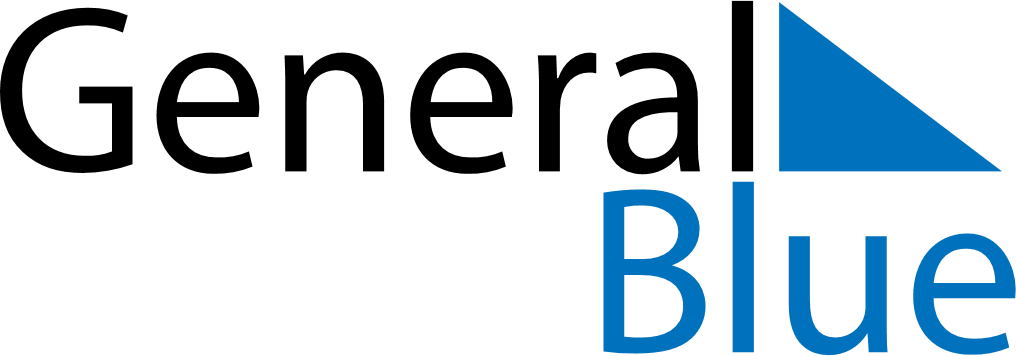 Guadeloupe 2024 HolidaysGuadeloupe 2024 HolidaysDATENAME OF HOLIDAYJanuary 1, 2024MondayNew Year’s DayMarch 29, 2024FridayGood FridayApril 1, 2024MondayEaster MondayMay 1, 2024WednesdayLabour DayMay 8, 2024WednesdayVictory DayMay 9, 2024ThursdayAscension DayMay 20, 2024MondayWhit MondayMay 26, 2024SundayMother’s DayMay 27, 2024MondayAbolition of SlaveryJuly 14, 2024SundayBastille DayJuly 21, 2024SundayVictor Shoelcher DayAugust 15, 2024ThursdayAssumptionNovember 1, 2024FridayAll Saints’ DayNovember 11, 2024MondayArmistice DayDecember 25, 2024WednesdayChristmas Day